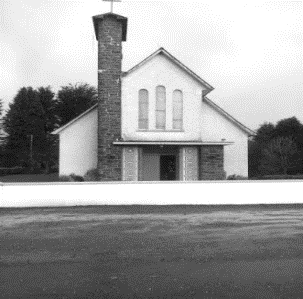 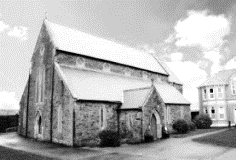 MASSES IN ST BRIDGID’S CHURCH DUAGHSunday January 14th @ 11:30 amAnto (Tony) Heaphy Duagh (Anniversary Mass)Michael Heffernan Meenenare (Anniversary Mass)Tommy McNamara Toor Duagh (Months Mind)Sunday 21st January @ 11:30 amRoseanne and Patrick Murray (Anniversary Mass) and all the deceased family members.Ellen Buckley Trieneragh (Anniversary Mass)MASSES IN SACRED HEART CHURCH LYREACROMPANESunday 14th January @ 10:00 amMary Nolan Glountaine Lyre (Anniversary Mass)Sunday 21st January @ 10:00 amTom Mulvihill Glountaine Lyre (2nd Anniversary Mass)PRIEST ON DUTY: Fr Pat Crean-Lynch 087-2200114CHURCH NOTICESSPECIAL DIOCESAN COLLECTION THIS SUNDAY: For the Needs of the Holy Land will take place this Sunday immediately after Holy CommunionPREPARATION FOR FIRST HOLY COMMUNION 2024: Fr Declan will lead our First Holy Communion Programme with the Children and their Parents at the 11:30 am Sunday Mass in St Brigid’s Church Duagh, ‘We Listen to God’s Word’BOOKING OF MASSES / BAPTISMS / MARRIAGES /CERTS/ ETC FOR THE PARISH: You may do them in two ways: Book directly with the Parish Office during Office hours on Tuesday, Wednesday & Thursday from 10.00 a.m. to 1.00 p.m. Alternatively, book online by sending an email to: duagh@dioceseofkerry.ie  and the Office can be in touch with you.COMMUNION TO THE SICK & HOUSEBOUND IN THE PARISH: Should anybody require a priest to call to the Sick or Housebound at their home feel free to contact Fr. Jack at 087-1027961 or contact Fr. Declan in Listowel at 068-21188. Either one is only too happy to call to you. ThanksAdoration of the Blessed SACRAMENT: Takes place each Friday in the Sacristy in Duagh Church from 3.00 pm in the afternoon. Public Rosary starts at 7.00 pm Mass starts on Friday evening at the time of 7:30 pm.DIOCESAN EUCHARISTIC ADORATION COMMITTEE: Will hold their monthly meeting in the Parish meeting room St. Marys Church Listowel on Thursday 25th January 2024 at 7.30pm covering the Parishes of the Pastoral areas of Listowel and North Kerry. The committee would very much appreciate representative from each of the following Parish: Listowel / Lixnaw / Rathea / Irremore, Duagh / Lyreacrompane, Moyvane / Knockanure, Tarbert, Ballylongford / Asdee, Ballybunion, Ballydonoghue, with a view to establishing Adoration and getting Adorer’s back to the numbers before Covid. Deacon Thady O’Connor will be in attendance as our Chaplain. “Jesus said” Could you not Come and Watch one Hour with ME” Info from: Margaret 087 2976304/ Maureen 087 951 4352ENGAGING YOUNG PEOPLE IN OUR PARISHES: You are invited to join us online via zoom on Wednesday 17th January at 7.30pm, to further explore our conversation to progress this work. Register on www.dioceseofkerry.ie  for the link to join. The meeting is aimed at adults who have a heart for young people, those who have previously worked with youth in parish life or those who may be interested in engaging with young people in parish life now.FR TOM RELIHAN (RIP): Please pray for Fr Tom Relihan late of Kilcara, Foildarrig, Duagh and California. Funeral for Fr Tom Relihan will take place in California. Fr. Tom celebrated his 100th birthday last May and his heart was always in Duagh. Mass will be celebrated later in the Parish for him. COMMUNITY NOTICESDIOCESAN MISSION 2024 ON LINE: The diocesan mission, Hope Alive! will take place from Sunday next - Jan 21st to Wednesday Jan 24th. Each day, you are invited to join in the Mission Talk, Prayer, Mass, Prayer Petition and Family Time. Speakers include Adi Roche, Dr Michael Conway, Dr Keith Gaynor and Mellett. To participate in the Mission, register through the diocesan website, www.dioceseofkerry.ieSOCIAL DANCING CLASSES FOR ADULTS: Will take place on Monday January 15th, 2024, at the Plaza Hall in Listowel. Waltzing, Jiving etc. Beginners Classes from 7:00pm – 8:00pm and Advanced Classes from 8:00pm – 9:00pm. For bookings please phone: 087 754163.NEWSLETTER: Please take your Newsletter home with you.Any Notices for our Parish Newsletter – please contact the office by Wednesday at 12.00 noon before it goes to print. 